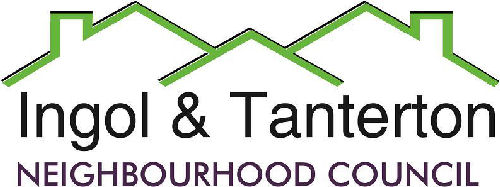 Gill Mason - Clerk and RFO23 Maplewood AvePreesallPoulton le FyldeFY6 0PUEmail: ingoltantertonnc@hotmail.co.ukMembers of the neighbourhood council are summoned to the neighbourhood council meeting to be held on Wednesday 16th October 2019 at St Margaret’s Church Hall, Ingol commencing at 7.00pm.Agenda1.To receive apologies.2.To approve the minutes of the meeting held on the Wednesday 11th September 2019. 3.To receive declarations of interest.4.To adjourn the meeting for public participation.(Please note that the council may not make any decisions during this session – any items raised by members of the public may be considered for a future agenda).5.To consider the outstanding payments to Aden Tudor for dog fouling signage.6.Finance.ExpenditureIncome7.To consider the additional funding proposal for the play area at Tanterton Village Green.8.Planning matters and applications.To consider a planning committee to review applications.Applications06/2019/0745 Proposal: New electrical substation to supply 60 unit residential development. Landto the north of Dovedale Avenue, Preston, PR2 3WQ.06/2019/1032 Reserved Matters application (namely scale, appearance, layout and landscaping) for 152no. dwellings and associated infrastructure pursuant to hybrid planning permission 06/2017/0757 Ingol Golf And Squash Club, Tanterton Hall Road, Preston.9.Reports from neighbourhood council working groups:Neighbourhood council review working group.ITNC communications working group.Outreach to community groups working.10.Sainsbury’s and car parking issues update.11.To consider the purchase of a defibrillator and the British Heart Foundation grant.12.Purchase of a throw line at the canal lock update.13.To consider and agree the details and costs for the Christmas event 2019.14.To consider the purchase and delivery of calendars for 2020.15.To review the neighbourhood council’s policies and procedures.16.To consider allowing community groups to use the ITNC noticeboards.17.CCTV and Wi- Fi charges at Granton Walk review.18.Reports and correspondence.Freedom of information request regarding the neighbourhood council working groups.19.Date, time and venue of the next neighbourhood council meetings 2019/2020.	Press and public are welcome to attend.BACSGill Mason -clerkClerks wages (November)£583.49BACSAden TudorSignage £523.20 & £276.00£799.20BACSMark Bamber 37.5 hours work package£487.50BACSGill Mason – clerkSeptember expenses£22.63SourceUnity BankService charge£18.00ChequeLALCTraining sessions£160.00ChequePKF LittlejohnAudit£360.00BACSMark Bamber Lengthsman contract (October)£450.66BACSMark Bamber Lengthsman contract (November)£450.66ChequeBritish GasElectricity invoice – Cottam Lane barrier£30.08InterestUnity BankCredit interest35.51